คำนำ	ระบบติดตามการปฎิบัติงานในระบบบัญชีขององค์กรปกครองส่วนท้องถิ่น (e-LAAS) ราย อปท.(D-Login) จัดทำขึ้นโดยมีวัตถุประสงค์เพื่อติดตาม ให้คำแนะนำ และสนับสนุนให้ องค์กรปกครองส่วนท้องถิ่น (อปท.) ปฎิบัติงานบนระบบบัญชีคอมพิวเตอร์ e-LAAS เพื่อเป็นประโยชน์ อปท. ในการบริหารจัดการข้อมูลการเงินการคลังของ อปท. และประโยชน์ต่อส่วนกลางในการรวบรวมข้อมูลการเงินการคลัง อปท. มาวิเคราะห์เพื่อเป็นข้อมูลในการตัดสินใจ กำหนดนโยบายเพื่อการบริหารการเข้าสู่ระบบ www.laas.go.th/dlogin.aspx	1)  ผู้ใช้งานเข้าสู่ระบบด้วยโปรแกรม Internet Explorer โดยคลิกที่บนหน้าจอคอมพิวเตอร์ กรอก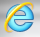 	     URL: http://www.laas.go.th/DLogin.aspx จะเข้าสู่หน้าจอดังรูป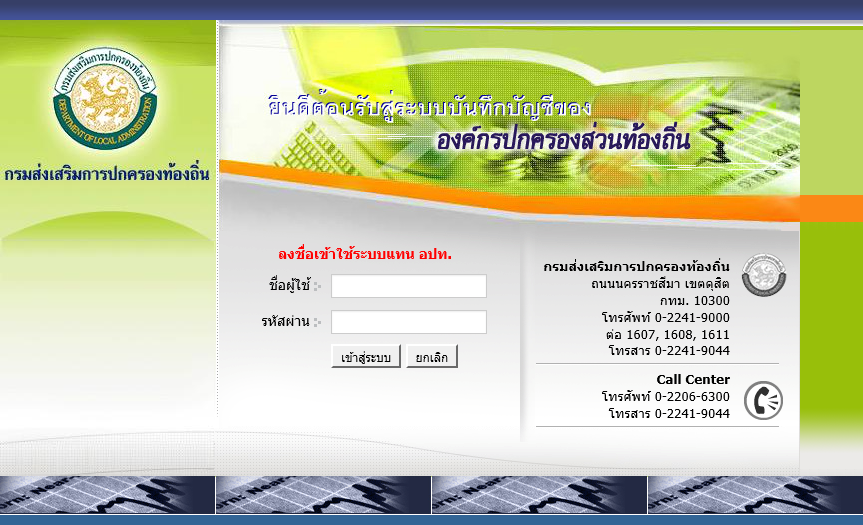 	2)  กรอกรหัสผู้ใช้และรหัสผ่าน แล้วคลิกที่ปุ่ม  รอสักครู่ จะปรากฏหน้าจอ แสดงรายชื่อ อปท. 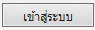      ในอำเภอ เลือก อปท. ที่ต้องการ แล้วกดที่ปุ่ม 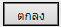 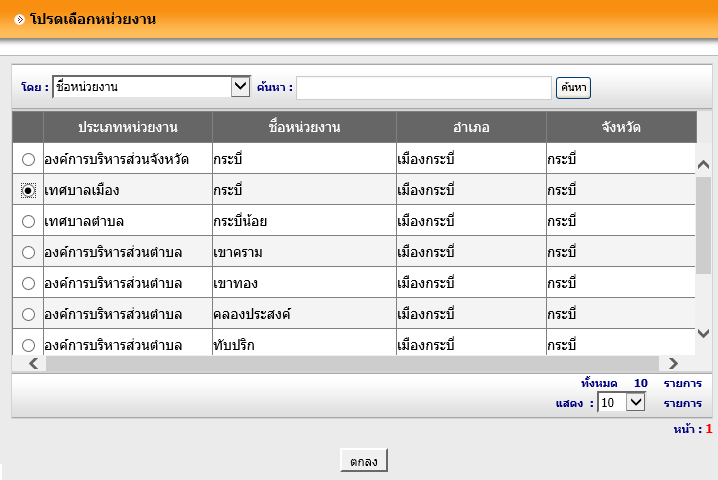 	3)  เมื่อเลือก อปท. แล้วระบบจะเข้าสู่หน้าจอของ อปท. ดังรูป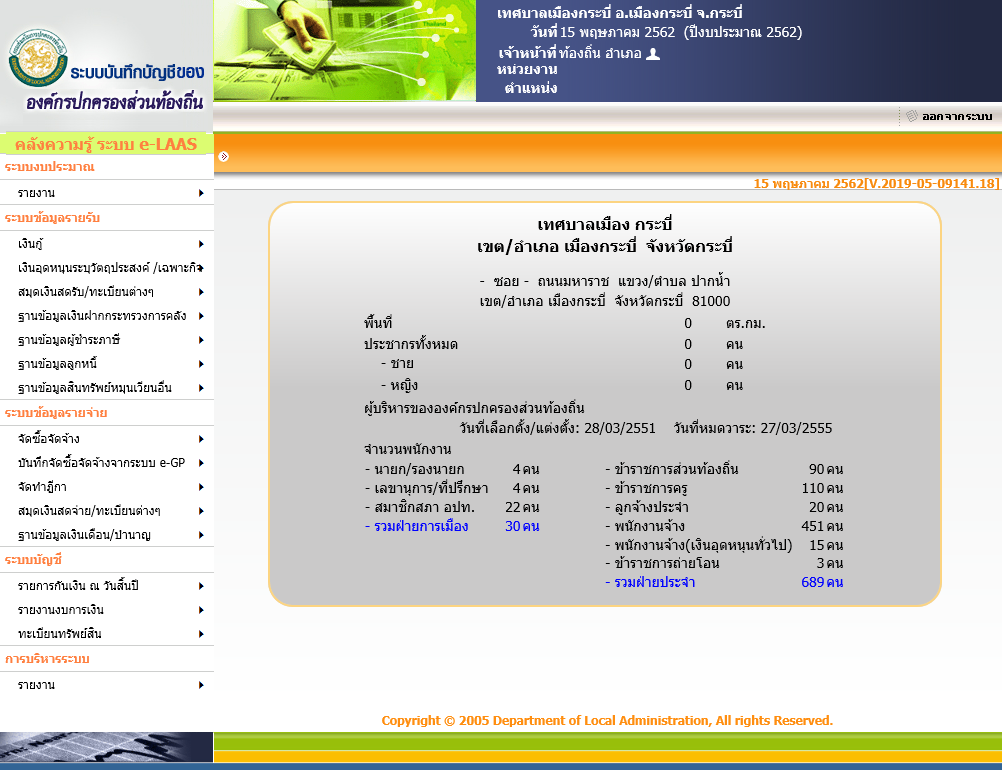 เมนูการใช้งาน	ระบบงบประมาณรายงานพิมพ์เทศบัญญัติ/ข้อบัญญัติข้อมูลเบื้องต้นของ อปท.ประมาณการรายรับรายงานประมาณการรายรับรายงานรายละเอียดประมาณการรายรับประมาณการรายจ่ายรายงานประมาณการรายจ่ายรายงานรายละเอียดประมาณการรายจ่ายข้อบัญญัติงบประมาณรายจ่ายรายงานประมาณการเฉพาะกิจการรายงานยอดงบประมาณคงเหลือ(งบทั่วไป)รายงานการโอนงบประมาณรายจ่ายประจำปีรายจ่ายค้างจ่ายรายงานการแก้ไขเปลี่ยนแปลงคำชี้แจงงบประมาณรายรับรายจ่ายรายงานรายรับจริงตามงบประมาณรายงานรายจ่ายจริงตามงบประมาณระบบข้อมูลรายรับเงินกู้ทะเบียนเจ้าหนี้เงินกู้รายงานเงินกู้คงเหลือรับแจ้งเงินอุดหนุนระบุวัตถุประสงค์/เฉพาะกิจปรับปรุงวงเงินรับแจ้ง/จัดสรร/เงินรอคืนจังหวัดรายงานการปรับปรุงวงเงินรับแจ้ง/จัดสรร/เงินรอคืนจังหวัดโอนเปลี่ยนแปลงการจัดสรรเข้าแผนงานรายงานการโอนเปลี่ยนแปลงการจัดสรรเข้าแผนงานรายงานยอดเงินอุดหนุนระบุวัตถุประสงค์คงเหลือสมุดเงินสดรับ/ทะเบียนต่างๆสมุดเงินสดรับทะเบียนเงินรายรับรายการรับประจำวันค้นหารายการปรับปรุง (Adjust)ใบเสร็จรับเงิน/หลักฐานการรับเงินใบนำส่งเงินใบสำคัญสรุปใบนำส่งเงินค้นหารายการรับเงินค้นหารายการชำระเงินผ่านธนาคารกรุงไทยทะเบียนคุมใบเสร็จรับเงิน/หลักฐานการรับเงินรายงานรายละเอียดใบเสร็จรับเงิน/หลักฐานการรับเงินรายงานใบเสร็จรับเงินที่ยังไม่ได้จัดทำใบนำส่งเงินใบเสร็จรับเงินรอการยกเลิกรายงานยกเลิกใบเสร็จรับเงินรายงานการจัดทำใบนำส่งประจำวันฐานข้อมูลเงินฝากกระทรวงการคลังรายงานรายละเอียด เงินฝากกระทรวงการคลังฐานข้อมูลผู้ชำระภาษีรายละเอียดผู้ชำระภาษี (กค.1)รายละเอียดลูกหนี้ (กค.2)รายงานรายชื่อผู้ค้างชำระภาษีรายละเอียดลูกหนี้ (กค.2) ประกอบงบแสดงฐานะการเงินประจำปีรายงานรายชื่อผู้ชำระภาษีทั้งหมดทะเบียนคุมแบบฟอร์มการชำระเงินผ่านธนาคารรายงานการรับชำระเงินธนาคารฐานข้อมูลลูกหนี้รายงานรายละเอียด ลูกหนี้รายได้อื่นๆรายงานรายละเอียด ลูกหนี้อื่นๆรายงาน รายละเอียดผู้ชำระรายได้อื่นๆ (กค.3)รายงาน รายละเอียดลูกหนี้ (กค.4)ฐานข้อมูลสินทรัพย์หมุนเวียนอื่นรายงานรายละเอียด สินทรัพย์หมุนเวียนอื่นระบบข้อมูลรายจ่ายจัดซื้อจัดจ้างจัดทำขอซื้อขอจ้างค้นหา/แก้ไข/ยกเลิก รายงานขอซื้อ/ขอจ้างจัดทำเอกสารแนบท้ายสัญญาบันทึกต่อท้ายสัญญาค้นหาบันทึกต่อท้ายสัญญาบันทึกโครงการทิ้งงานค้นหา/แก้ไข/ยกเลิก บันทึกโครงการทิ้งงานค้นหา/แก้ไข/ยกเลิก สัญญาบันทึกจัดซื้อจัดจ้างจากระบบ e-GPค้นหา/แก้ไข/ยกเลิก สัญญาจากระบบ e-GPจัดทำฎีกาค้นหา/แก้ไข/ยกเลิกฎีกาสมุดเงินสดจ่าย/ทะเบียนต่างๆ>>>สมุดเงินสดจ่าย>>>ทะเบียนรายจ่ายทะเบียนต่างๆทะเบียนคุมเงินรับฝากประกันต่าง ๆเงินรับฝากอื่น ๆทะเบียนลูกหนี้เงินยืมทะเบียนสัญญาการยืมเงินทะเบียนลูกหนี้เงินยืมเงินสะสมทะเบียนสัญญาการยืมเงินสะสมทะเบียนลูกหนี้เงินทุนโครงการเศรษฐกิจชุมชนทะเบียนเจ้าหนี้ผู้รับจ้างทะเบียนรายงานขอซื้อขอจ้างทะเบียนเอกสารแนบท้ายสัญญา/ข้อตกลงทะเบียนบันทึกจัดซื้อจัดจ้างจากระบบ e-GPทะเบียนเลขที่ผู้เบิก/เลขที่คลับรับรายงานต่างๆรายงานการจัดทำเช็ค/ใบถอนรายงานเช็คที่อนุมัติแล้วผู้มีสิทธิยังไม่มารับรายละเอียดการประกอบใบถอนเงินฝากธนาคารรายงานการจ่ายเงินประจำวันรายงานการก่อหนี้ผูกพันรายงานการยกเลิกขอซื้อขอจ้างรายงานการยกเลิกเอกสารแนบท้ายสัญญา/ข้อตกลงรายงานการยกเลิกฎีการายงานฎีกาแยกตามรายชื่อผู้จัดทำรายงานรายชื่อเจ้าหนี้ของ อปท.รายงานสรุปการขอซื้อขอจ้างทั้งหมดฐานข้อมูลเงินเดือน/บำนาญเอกสารประกอบฎีกาเบิกเงินเดือนฝ่ายการเมืองรายละเอียดแนบท้ายประกอบฎีกาเบิกเงินเดือน (แบบ งด.1)รายละเอียดผู้มีสิทธิรับเงินแนบท้ายประกอบฎีกาเบิกเงินเดือน (แบบ งด.2)รายละเอียดสรุปการถอนเงินแนบท้ายประกอบฎีกาเบิกเงินเดือนและใบถอน (แบบ งด.3)รายละเอียดการถอนเงินแนบท้ายประกอบฎีกาเบิกเงินเดือนและใบถอน (แบบ งด.4)เอกสารประกอบฎีกาเบิกเงินเดือนฝ่ายประจำเงินงบประมาณรายละเอียดแนบท้ายประกอบฎีกาเบิกเงินเดือน (แบบ งด.1)รายละเอียดผู้มีสิทธิรับเงินแนบท้ายประกอบฎีกาเบิกเงินเดือน (แบบ งด.2)รายละเอียดสรุปการถอนเงินแนบท้ายประกอบฎีกาเบิกเงินเดือนและใบถอน (แบบ งด.3)รายละเอียดการถอนเงินแนบท้ายประกอบฎีกาเบิกเงินเดือนและใบถอน (แบบ งด.4)เงินอุดหนุนระบุวัตถุประสงค์/เฉพาะกิจรายละเอียดแนบท้ายประกอบฎีกาเบิกเงินเดือน (แบบ งด.1)รายละเอียดผู้มีสิทธิรับเงินแนบท้ายประกอบฎีกาเบิกเงินเดือน (แบบ งด.2)รายละเอียดสรุปการถอนเงินแนบท้ายประกอบฎีกาเบิกเงินเดือนและใบถอน (แบบ งด.3)รายละเอียดการถอนเงินแนบท้ายประกอบฎีกาเบิกเงินเดือนและใบถอน (แบบ งด.4)เอกสารประกอบฎีกาเบิกเงินบำนาญรายละเอียดผู้มีสิทธิรับเงินแนบท้ายประกอบฎีกาเบิกเงินบำนาญ (แบบ บน.1)รายละเอียดสรุปการถอนเงินแนบท้ายประกอบฎีกาเบิกเงินบำนาญและใบถอน (แบบ บน.2)รายละเอียดการถอนเงินแนบท้ายประกอบฎีกาเบิกเงินบำนาญและใบถอน (แบบ บน.3)เอกสารประกอบฎีกาเบิกเงินบำเหน็จรายเดือนรายละเอียดผู้มีสิทธิรับเงินแนบท้ายประกอบฎีกาเบิกเงินบำเหน็จรายเดือน (แบบ บด.1)รายละเอียดสรุปการถอนเงินแนบท้ายประกอบฎีกาเบิกเงินบำเหน็จรายเดือนและใบถอน (แบบ บด.2)รายละเอียดการถอนเงินแนบท้ายประกอบฎีกาเบิกเงินบำเหน็จรายเดือนและใบถอน (แบบ บน.3)รายละเอียดข้อมูลผู้รับเงินเดือน/ค่าตอบแทนแยกตามกลุ่มงานระบบบัญชีรายการกันเงิน ณ วันสิ้นปีรายการที่ประสงค์จะกันเงินไม่ได้ก่อหนี้ผูกพัน (สิ้นปี)รายงานรายละเอียดการกันเงินรายจ่ายกรณีไม่ได้ก่อหนี้ผูกพัน (เงินงบประมาณ)   (แบบ กง.2)รายงานรายละเอียดการกันเงินรายจ่ายกรณีไม่ได้ก่อหนี้ผูกพัน (เงินอุดหนุนระบุวัตถุประสงค์/เฉพาะกิจ)(แบบ กง.2)รายการกันเงินกรณีทำขอซื้อขอจ้าง/สัญญา/ข้อตกลงรายงานรายละเอียดการกันเงินรายจ่ายกรณีก่อหนี้ผูกพัน (แบบ กง.1)รายงานรายละเอียดการกันเงินรายจ่ายกรณีไม่ได้ก่อหนี้ผูกพัน (แบบ กง.2)รายงานงบการเงิน รายงานประจำวันรายงานสถานะการเงินประจำวันรายงานประจำเดือนรายงาน รับ-จ่ายเงินงบทดลองกระดาษทำการกระทบยอดรายจ่ายตามงบประมาณ (จ่ายจากเงินรายรับ)กระดาษทำการกระทบยอดรายจ่าย (จ่ายจากเงินสะสม)กระดาษทำการกระทบยอดรายจ่าย (จ่ายจากเงินทุนสำรองเงินสะสม)กระดาษทำการกระทบยอดรายจ่าย (จ่ายจากเงินกู้)กระดาษทำการกระทบยอดงบประมาณคงเหลือกระดาษทำการกระทบยอดการโอนงบประมาณรายจ่ายรายงานการหักภาษี ณ ที่จ่ายรายงานยอดเงินคงเหลือทุกแหล่งเงินรายงานกระทบยอดเงินรับฝากเงินทุนโครงการเศรษฐกิจชุมชนรายงานประจำปีรายงานรายจ่ายในการดำเนินงานที่จ่ายจากเงินรายรับตามแผนงานรายงานรายจ่ายในการดำเนินงานที่จ่ายจากเงินรายรับตามแผนงานรวมรายงานรายจ่ายในการดำเนินงานที่จ่ายจากเงินสะสมรายงานรายจ่ายในการดำเนินงานที่จ่ายจากเงินทุนสำรองเงินสะสมรายงานรายจ่ายในการดำเนินงานที่จ่ายจากเงินกู้งบแสดงฐานะการเงิน และหมายเหตุประกอบงบแสดงฐานะการเงินหมายเหตุประกอบงบแสดงฐานะการเงินงบแสดงผลการดำเนินงานจ่ายจากเงินรายรับงบแสดงผลการดำเนินงานจ่ายจากเงินรายรับและเงินสะสมงบแสดงผลการดำเนินงานจ่ายจากเงินรายรับเงินสะสมและเงินทุนสำรองเงินสะสมงบแสดงผลการดำเนินงานจ่ายจากเงินรายรับเงินสะสม เงินทุนสำรองเงินสะสมและเงินกู้งบแสดงฐานะการเงิน(ปัจจุบัน)บัญชีแยกประเภทค้นหาใบผ่านรายการบัญชีทั่วไปทะเบียนทรัพย์สินรายงานสำรวจสินทรัพย์ทางบัญชีแบบ อปท.-สท.1แบบ อปท.-สท.2แบบ อปท.-สท.3รายงานทะเบียนข้อมูลทรัพย์สินรายงานสรุปทะเบียนทรัพย์สินการบริหารระบบรายงานรายงานรายชื่อและข้อมูลผู้ใช้งานในกลุ่มผู้ใช้รายงานการกำหนดค่าใช้จ่ายและส่วนลดในการจัดเก็บภาษีบำรุงท้องที่คู่มือการใช้งาน	เมนูต่าง ๆ ที่ผู้ใช้สามารถใช้งานได้ เป็นเมนูเดียวกันกับ อปท. ใช้ในการปฎิบัติงาน ผู้ใช้งานสามารถดาวน์โหลดคู่มือต่าง ๆ ได้จากระบบคลังความรู้ของระบบบัญชีคอมพิวเตอร์ http://km.laas.go.th/laaskm/ หรือ เลือกดาวน์โหลดได้จากลิ้งค์ดังนี้	ระบบงบประมาณรายงานพิมพ์เทศบัญญัติ/ข้อบัญญัติhttp://km.laas.go.th/laaskm/index.php?option=com_docman&task=doc_view&gid=828&tmpl=component&format=raw&Itemid=56ข้อมูลเบื้องต้นของ อปท.http://km.laas.go.th/laaskm/index.php?option=com_docman&task=doc_view&gid=827&tmpl=component&format=raw&Itemid=56ประมาณการรายรับรายงานประมาณการรายรับhttp://km.laas.go.th/laaskm/index.php?option=com_docman&task=doc_view&gid=826&tmpl=component&format=raw&Itemid=56รายงานรายละเอียดประมาณการรายรับhttp://km.laas.go.th/laaskm/index.php?option=com_docman&task=doc_view&gid=825&tmpl=component&format=raw&Itemid=56ประมาณการรายจ่ายรายงานประมาณการรายจ่ายhttp://km.laas.go.th/laaskm/index.php?option=com_docman&task=doc_view&gid=824&tmpl=component&format=raw&Itemid=56รายงานรายละเอียดประมาณการรายจ่ายhttp://km.laas.go.th/laaskm/index.php?option=com_docman&task=doc_view&gid=823&tmpl=component&format=raw&Itemid=56ข้อบัญญัติงบประมาณรายจ่ายhttp://km.laas.go.th/laaskm/index.php?option=com_docman&task=doc_view&gid=822&tmpl=component&format=raw&Itemid=56รายงานประมาณการเฉพาะกิจการhttp://km.laas.go.th/laaskm/index.php?option=com_docman&task=doc_view&gid=821&tmpl=component&format=raw&Itemid=56รายงานยอดงบประมาณคงเหลือ(งบทั่วไป)http://km.laas.go.th/laaskm/index.php?option=com_docman&task=doc_view&gid=820&tmpl=component&format=raw&Itemid=56รายงานการโอนงบประมาณรายจ่ายประจำปีhttp://km.laas.go.th/laaskm/index.php?option=com_docman&task=doc_view&gid=819&tmpl=component&format=raw&Itemid=56รายจ่ายค้างจ่ายhttp://km.laas.go.th/laaskm/index.php?option=com_docman&task=doc_view&gid=1322&tmpl=component&format=raw&Itemid=56รายงานการแก้ไขเปลี่ยนแปลงคำชี้แจงงบประมาณรายรับhttp://km.laas.go.th/laaskm/index.php?option=com_docman&task=doc_view&gid=1238&tmpl=component&format=raw&Itemid=56รายจ่ายhttp://km.laas.go.th/laaskm/index.php?option=com_docman&task=doc_view&gid=1136&tmpl=component&format=raw&Itemid=56รายงานรายรับจริงตามงบประมาณhttp://km.laas.go.th/laaskm/index.php?option=com_docman&task=doc_view&gid=818&tmpl=component&format=raw&Itemid=56รายงานรายจ่ายจริงตามงบประมาณhttp://km.laas.go.th/laaskm/index.php?option=com_docman&task=doc_view&gid=817&tmpl=component&format=raw&Itemid=56ระบบข้อมูลรายรับเงินกู้ทะเบียนเจ้าหนี้เงินกู้http://km.laas.go.th/laaskm/index.php?option=com_docman&task=doc_view&gid=854&tmpl=component&format=raw&Itemid=56รายงานเงินกู้คงเหลือhttp://km.laas.go.th/laaskm/index.php?option=com_docman&task=doc_view&gid=1428&tmpl=component&format=raw&Itemid=56รับแจ้งเงินอุดหนุนระบุวัตถุประสงค์/เฉพาะกิจปรับปรุงวงเงินรับแจ้ง/จัดสรร/เงินรอคืนจังหวัดรายงานการปรับปรุงวงเงินรับแจ้ง/จัดสรร/เงินรอคืนจังหวัดhttp://km.laas.go.th/laaskm/index.php?option=com_docman&task=doc_view&gid=1262&tmpl=component&format=raw&Itemid=56โอนเปลี่ยนแปลงการจัดสรรเข้าแผนงานรายงานการโอนเปลี่ยนแปลงการจัดสรรเข้าแผนงานhttp://km.laas.go.th/laaskm/index.php?option=com_docman&task=doc_view&gid=1356&tmpl=component&format=raw&Itemid=56รายงานยอดเงินอุดหนุนระบุวัตถุประสงค์คงเหลือhttp://km.laas.go.th/laaskm/index.php?option=com_docman&task=doc_view&gid=1396&tmpl=component&format=raw&Itemid=56สมุดเงินสดรับ/ทะเบียนต่างๆสมุดเงินสดรับhttp://km.laas.go.th/laaskm/index.php?option=com_docman&task=doc_view&gid=856&tmpl=component&format=raw&Itemid=56ทะเบียนเงินรายรับhttp://km.laas.go.th/laaskm/index.php?option=com_docman&task=doc_view&gid=857&tmpl=component&format=raw&Itemid=56รายการรับประจำวันค้นหารายการปรับปรุง (Adjust)http://km.laas.go.th/laaskm/index.php?option=com_docman&task=doc_view&gid=1429&tmpl=component&format=raw&Itemid=56ใบเสร็จรับเงิน/หลักฐานการรับเงินhttp://km.laas.go.th/laaskm/index.php?option=com_docman&task=doc_view&gid=861&tmpl=component&format=raw&Itemid=56ใบนำส่งเงินhttp://km.laas.go.th/laaskm/index.php?option=com_docman&task=doc_view&gid=860&tmpl=component&format=raw&Itemid=56ใบสำคัญสรุปใบนำส่งเงินhttp://km.laas.go.th/laaskm/index.php?option=com_docman&task=doc_view&gid=859&tmpl=component&format=raw&Itemid=56ค้นหารายการรับเงินhttp://km.laas.go.th/laaskm/index.php?option=com_docman&task=doc_view&gid=1206&tmpl=component&format=raw&Itemid=56ค้นหารายการชำระเงินผ่านธนาคารกรุงไทยhttp://km.laas.go.th/laaskm/index.php?option=com_docman&task=doc_view&gid=1430&tmpl=component&format=raw&Itemid=56ทะเบียนคุมใบเสร็จรับเงิน/หลักฐานการรับเงินhttp://km.laas.go.th/laaskm/index.php?option=com_docman&task=doc_view&gid=1261&tmpl=component&format=raw&Itemid=56รายงานรายละเอียดใบเสร็จรับเงิน/หลักฐานการรับเงินhttp://km.laas.go.th/laaskm/index.php?option=com_docman&task=doc_view&gid=1453&tmpl=component&format=raw&Itemid=56รายงานใบเสร็จรับเงินที่ยังไม่ได้จัดทำใบนำส่งเงินhttp://km.laas.go.th/laaskm/index.php?option=com_docman&task=doc_view&gid=853&tmpl=component&format=raw&Itemid=56ใบเสร็จรับเงินรอการยกเลิกhttp://km.laas.go.th/laaskm/index.php?option=com_docman&task=doc_view&gid=1458&tmpl=component&format=raw&Itemid=56รายงานยกเลิกใบเสร็จรับเงินhttp://km.laas.go.th/laaskm/index.php?option=com_docman&task=doc_view&gid=852&tmpl=component&format=raw&Itemid=56รายงานการจัดทำใบนำส่งประจำวันhttp://km.laas.go.th/laaskm/index.php?option=com_docman&task=doc_view&gid=851&tmpl=component&format=raw&Itemid=56ฐานข้อมูลเงินฝากกระทรวงการคลังรายงานรายละเอียด เงินฝากกระทรวงการคลังhttp://km.laas.go.th/laaskm/index.php?option=com_docman&task=doc_view&gid=1434&tmpl=component&format=raw&Itemid=56ฐานข้อมูลผู้ชำระภาษีรายละเอียดผู้ชำระภาษี (กค.1)http://km.laas.go.th/laaskm/index.php?option=com_docman&task=doc_view&gid=890&tmpl=component&format=raw&Itemid=56รายละเอียดลูกหนี้ (กค.2)http://km.laas.go.th/laaskm/index.php?option=com_docman&task=doc_view&gid=889&tmpl=component&format=raw&Itemid=56รายงานรายชื่อผู้ค้างชำระภาษีhttp://km.laas.go.th/laaskm/index.php?option=com_docman&task=doc_view&gid=888&tmpl=component&format=raw&Itemid=56รายละเอียดลูกหนี้ (กค.2) ประกอบงบแสดงฐานะการเงินประจำปีhttp://km.laas.go.th/laaskm/index.php?option=com_docman&task=doc_view&gid=1248&tmpl=component&format=raw&Itemid=56รายงานรายชื่อผู้ชำระภาษีทั้งหมดhttp://km.laas.go.th/laaskm/index.php?option=com_docman&task=doc_view&gid=887&tmpl=component&format=raw&Itemid=56ทะเบียนคุมแบบฟอร์มการชำระเงินผ่านธนาคารhttp://km.laas.go.th/laaskm/index.php?option=com_docman&task=doc_view&gid=1431&tmpl=component&format=raw&Itemid=56รายงานการรับชำระเงินธนาคารhttp://km.laas.go.th/laaskm/index.php?option=com_docman&task=doc_view&gid=1432&tmpl=component&format=raw&Itemid=56ฐานข้อมูลลูกหนี้รายงานรายละเอียด ลูกหนี้รายได้อื่นๆhttp://km.laas.go.th/laaskm/index.php?option=com_docman&task=doc_view&gid=1279&tmpl=component&format=raw&Itemid=56รายงานรายละเอียด ลูกหนี้อื่นๆhttp://km.laas.go.th/laaskm/index.php?option=com_docman&task=doc_view&gid=1280&tmpl=component&format=raw&Itemid=56รายงาน รายละเอียดผู้ชำระรายได้อื่นๆ (กค.3)http://km.laas.go.th/laaskm/index.php?option=com_docman&task=doc_view&gid=1394&tmpl=component&format=raw&Itemid=56รายงาน รายละเอียดลูกหนี้ (กค.4)http://km.laas.go.th/laaskm/index.php?option=com_docman&task=doc_view&gid=1392&tmpl=component&format=raw&Itemid=56ฐานข้อมูลสินทรัพย์หมุนเวียนอื่นรายงานรายละเอียด สินทรัพย์หมุนเวียนอื่นhttp://km.laas.go.th/laaskm/index.php?option=com_docman&task=doc_view&gid=1433&tmpl=component&format=raw&Itemid=56ระบบข้อมูลรายจ่ายจัดซื้อจัดจ้างจัดทำขอซื้อขอจ้างค้นหา/แก้ไข/ยกเลิก รายงานขอซื้อ/ขอจ้างhttp://km.laas.go.th/laaskm/index.php?option=com_docman&task=doc_view&gid=1001&tmpl=component&format=raw&Itemid=56จัดทำเอกสารแนบท้ายสัญญาบันทึกต่อท้ายสัญญาค้นหาบันทึกต่อท้ายสัญญาhttp://km.laas.go.th/laaskm/index.php?option=com_docman&task=doc_view&gid=1366&tmpl=component&format=raw&Itemid=56บันทึกโครงการทิ้งงานค้นหา/แก้ไข/ยกเลิก บันทึกโครงการทิ้งงานhttp://km.laas.go.th/laaskm/index.php?option=com_docman&task=doc_view&gid=1354&tmpl=component&format=raw&Itemid=56ค้นหา/แก้ไข/ยกเลิก สัญญาhttp://km.laas.go.th/laaskm/index.php?option=com_docman&task=doc_view&gid=1000&tmpl=component&format=raw&Itemid=56บันทึกจัดซื้อจัดจ้างจากระบบ e-GPค้นหา/แก้ไข/ยกเลิก สัญญาจากระบบ e-GPhttp://km.laas.go.th/laaskm/index.php?option=com_docman&task=doc_view&gid=1399&tmpl=component&format=raw&Itemid=56จัดทำฎีกาค้นหา/แก้ไข/ยกเลิกฎีกาhttp://km.laas.go.th/laaskm/index.php?option=com_docman&task=doc_view&gid=959&tmpl=component&format=raw&Itemid=56สมุดเงินสดจ่าย/ทะเบียนต่างๆ>>>สมุดเงินสดจ่ายhttp://km.laas.go.th/laaskm/index.php?option=com_docman&task=doc_view&gid=944&tmpl=component&format=raw&Itemid=56>>>ทะเบียนรายจ่ายhttp://km.laas.go.th/laaskm/index.php?option=com_docman&task=doc_view&gid=952&tmpl=component&format=raw&Itemid=56ทะเบียนต่างๆทะเบียนคุมเงินรับฝากประกันต่างๆhttp://km.laas.go.th/laaskm/index.php?option=com_docman&task=doc_view&gid=948&tmpl=component&format=raw&Itemid=56เงินรับฝากhttp://km.laas.go.th/laaskm/index.php?option=com_docman&task=doc_view&gid=1266&tmpl=component&format=raw&Itemid=56อื่นๆhttp://km.laas.go.th/laaskm/index.php?option=com_docman&task=doc_view&gid=1269&tmpl=component&format=raw&Itemid=56ทะเบียนลูกหนี้เงินยืมhttp://km.laas.go.th/laaskm/index.php?option=com_docman&task=doc_view&gid=945&tmpl=component&format=raw&Itemid=56ทะเบียนสัญญาการยืมเงินhttp://km.laas.go.th/laaskm/index.php?option=com_docman&task=doc_view&gid=1457&tmpl=component&format=raw&Itemid=56ทะเบียนลูกหนี้เงินยืมเงินสะสมhttp://km.laas.go.th/laaskm/index.php?option=com_docman&task=doc_view&gid=946&tmpl=component&format=raw&Itemid=56ทะเบียนสัญญาการยืมเงินสะสมhttp://km.laas.go.th/laaskm/index.php?option=com_docman&task=doc_view&gid=1456&tmpl=component&format=raw&Itemid=56ทะเบียนลูกหนี้เงินทุนโครงการเศรษฐกิจชุมชนhttp://km.laas.go.th/laaskm/index.php?option=com_docman&task=doc_view&gid=1264&tmpl=component&format=raw&Itemid=56ทะเบียนเจ้าหนี้ผู้รับจ้างhttp://km.laas.go.th/laaskm/index.php?option=com_docman&task=doc_view&gid=947&tmpl=component&format=raw&Itemid=56ทะเบียนรายงานขอซื้อขอจ้างhttp://km.laas.go.th/laaskm/index.php?option=com_docman&task=doc_view&gid=1452&tmpl=component&format=raw&Itemid=56ทะเบียนเอกสารแนบท้ายสัญญา/ข้อตกลงhttp://km.laas.go.th/laaskm/index.php?option=com_docman&task=doc_view&gid=1455&tmpl=component&format=raw&Itemid=56ทะเบียนบันทึกจัดซื้อจัดจ้างจากระบบ e-GPhttp://km.laas.go.th/laaskm/index.php?option=com_docman&task=doc_view&gid=1454&tmpl=component&format=raw&Itemid=56ทะเบียนเลขที่ผู้เบิก/เลขที่คลับรับhttp://km.laas.go.th/laaskm/index.php?option=com_docman&task=doc_view&gid=1451&tmpl=component&format=raw&Itemid=56รายงานต่าง ๆรายงานการจัดทำเช็ค/ใบถอนhttp://km.laas.go.th/laaskm/index.php?option=com_docman&task=doc_view&gid=950&tmpl=component&format=raw&Itemid=56รายงานเช็คที่อนุมัติแล้วผู้มีสิทธิยังไม่มารับhttp://km.laas.go.th/laaskm/index.php?option=com_docman&task=doc_view&gid=949&tmpl=component&format=raw&Itemid=56รายละเอียดการประกอบใบถอนเงินฝากธนาคารhttp://km.laas.go.th/laaskm/index.php?option=com_docman&task=doc_view&gid=1193&tmpl=component&format=raw&Itemid=56รายงานการจ่ายเงินประจำวันhttp://km.laas.go.th/laaskm/index.php?option=com_docman&task=doc_view&gid=936&tmpl=component&format=raw&Itemid=56รายงานการก่อหนี้ผูกพันhttp://km.laas.go.th/laaskm/index.php?option=com_docman&task=doc_view&gid=951&tmpl=component&format=raw&Itemid=56รายงานการยกเลิกขอซื้อขอจ้างhttp://km.laas.go.th/laaskm/index.php?option=com_docman&task=doc_view&gid=943&tmpl=component&format=raw&Itemid=56รายงานการยกเลิกเอกสารแนบท้ายสัญญา/ข้อตกลงhttp://km.laas.go.th/laaskm/index.php?option=com_docman&task=doc_view&gid=942&tmpl=component&format=raw&Itemid=56รายงานการยกเลิกฎีกาhttp://km.laas.go.th/laaskm/index.php?option=com_docman&task=doc_view&gid=941&tmpl=component&format=raw&Itemid=56รายงานฎีกาแยกตามรายชื่อผู้จัดทำhttp://km.laas.go.th/laaskm/index.php?option=com_docman&task=doc_view&gid=940&tmpl=component&format=raw&Itemid=56รายงานรายชื่อเจ้าหนี้ของ อปท.http://km.laas.go.th/laaskm/index.php?option=com_docman&task=doc_view&gid=938&tmpl=component&format=raw&Itemid=56รายงานสรุปการขอซื้อขอจ้างทั้งหมดhttp://km.laas.go.th/laaskm/index.php?option=com_docman&task=doc_view&gid=937&tmpl=component&format=raw&Itemid=56ฐานข้อมูลเงินเดือน/บำนาญเอกสารประกอบฎีกาเบิกเงินเดือนฝ่ายการเมืองhttp://km.laas.go.th/laaskm/index.php?option=com_docman&task=doc_view&gid=1285&tmpl=component&format=raw&Itemid=56รายละเอียดแนบท้ายประกอบฎีกาเบิกเงินเดือน (แบบ งด.1)รายละเอียดผู้มีสิทธิรับเงินแนบท้ายประกอบฎีกาเบิกเงินเดือน (แบบ งด.2)รายละเอียดสรุปการถอนเงินแนบท้ายประกอบฎีกาเบิกเงินเดือนและใบถอน (แบบ งด.3)รายละเอียดการถอนเงินแนบท้ายประกอบฎีกาเบิกเงินเดือนและใบถอน (แบบ งด.4)เอกสารประกอบฎีกาเบิกเงินเดือนฝ่ายประจำเงินงบประมาณhttp://km.laas.go.th/laaskm/index.php?option=com_docman&task=doc_view&gid=976&tmpl=component&format=raw&Itemid=56รายละเอียดแนบท้ายประกอบฎีกาเบิกเงินเดือน (แบบ งด.1)รายละเอียดผู้มีสิทธิรับเงินแนบท้ายประกอบฎีกาเบิกเงินเดือน (แบบ งด.2)รายละเอียดสรุปการถอนเงินแนบท้ายประกอบฎีกาเบิกเงินเดือนและใบถอน (แบบ งด.3)รายละเอียดการถอนเงินแนบท้ายประกอบฎีกาเบิกเงินเดือนและใบถอน (แบบ งด.4)เงินอุดหนุนระบุวัตถุประสงค์/เฉพาะกิจhttp://km.laas.go.th/laaskm/index.php?option=com_docman&task=doc_view&gid=975&tmpl=component&format=raw&Itemid=56รายละเอียดแนบท้ายประกอบฎีกาเบิกเงินเดือน (แบบ งด.1)รายละเอียดผู้มีสิทธิรับเงินแนบท้ายประกอบฎีกาเบิกเงินเดือน (แบบ งด.2)รายละเอียดสรุปการถอนเงินแนบท้ายประกอบฎีกาเบิกเงินเดือนและใบถอน (แบบ งด.3)รายละเอียดการถอนเงินแนบท้ายประกอบฎีกาเบิกเงินเดือนและใบถอน (แบบ งด.4)เอกสารประกอบฎีกาเบิกเงินบำนาญhttp://km.laas.go.th/laaskm/index.php?option=com_docman&task=doc_view&gid=974&tmpl=component&format=raw&Itemid=56รายละเอียดผู้มีสิทธิรับเงินแนบท้ายประกอบฎีกาเบิกเงินบำนาญ (แบบ บน.1)รายละเอียดสรุปการถอนเงินแนบท้ายประกอบฎีกาเบิกเงินบำนาญและใบถอน (แบบ บน.2)รายละเอียดการถอนเงินแนบท้ายประกอบฎีกาเบิกเงินบำนาญและใบถอน (แบบ บน.3)เอกสารประกอบฎีกาเบิกเงินบำเหน็จรายเดือนhttp://km.laas.go.th/laaskm/index.php?option=com_docman&task=doc_view&gid=1163&tmpl=component&format=raw&Itemid=56รายละเอียดผู้มีสิทธิรับเงินแนบท้ายประกอบฎีกาเบิกเงินบำเหน็จรายเดือน (แบบ บด.1)รายละเอียดสรุปการถอนเงินแนบท้ายประกอบฎีกาเบิกเงินบำเหน็จรายเดือนและใบถอน (แบบ บด.2)รายละเอียดการถอนเงินแนบท้ายประกอบฎีกาเบิกเงินบำเหน็จรายเดือนและใบถอน (แบบ บน.3)รายละเอียดข้อมูลผู้รับเงินเดือน/ค่าตอบแทนแยกตามกลุ่มงานhttp://km.laas.go.th/laaskm/index.php?option=com_docman&task=doc_view&gid=973&tmpl=component&format=raw&Itemid=56ระบบบัญชีรายการกันเงิน ณ วันสิ้นปีรายการที่ประสงค์จะกันเงินไม่ได้ก่อหนี้ผูกพัน (สิ้นปี)รายงานรายละเอียดการกันเงินรายจ่ายกรณีไม่ได้ก่อหนี้ผูกพัน (เงินงบประมาณ)   (แบบ กง.2)http://km.laas.go.th/laaskm/index.php?option=com_docman&task=doc_view&gid=932&tmpl=component&format=raw&Itemid=56รายงานรายละเอียดการกันเงินรายจ่ายกรณีไม่ได้ก่อหนี้ผูกพัน (เงินอุดหนุนระบุวัตถุประสงค์/เฉพาะกิจ)(แบบ กง.2)http://km.laas.go.th/laaskm/index.php?option=com_docman&task=doc_view&gid=931&tmpl=component&format=raw&Itemid=56รายการกันเงินกรณีทำขอซื้อขอจ้าง/สัญญา/ข้อตกลงรายงานรายละเอียดการกันเงินรายจ่ายกรณีก่อหนี้ผูกพัน (แบบ กง.1)http://km.laas.go.th/laaskm/index.php?option=com_docman&task=doc_view&gid=1188&tmpl=component&format=raw&Itemid=56รายงานรายละเอียดการกันเงินรายจ่ายกรณีไม่ได้ก่อหนี้ผูกพัน (แบบ กง.2)http://km.laas.go.th/laaskm/index.php?option=com_docman&task=doc_view&gid=1189&tmpl=component&format=raw&Itemid=56รายงานงบการเงิน รายงานประจำวันรายงานสถานะการเงินประจำวันhttp://km.laas.go.th/laaskm/index.php?option=com_docman&task=doc_view&gid=915&tmpl=component&format=raw&Itemid=56รายงานประจำเดือนรายงาน รับ-จ่ายเงินhttp://km.laas.go.th/laaskm/index.php?option=com_docman&task=doc_view&gid=914&tmpl=component&format=raw&Itemid=56งบทดลองhttp://km.laas.go.th/laaskm/index.php?option=com_docman&task=doc_view&gid=912&tmpl=component&format=raw&Itemid=56กระดาษทำการกระทบยอดรายจ่ายตามงบประมาณ (จ่ายจากเงินรายรับ)http://km.laas.go.th/laaskm/index.php?option=com_docman&task=doc_view&gid=910&tmpl=component&format=raw&Itemid=56กระดาษทำการกระทบยอดรายจ่าย (จ่ายจากเงินสะสม)http://km.laas.go.th/laaskm/index.php?option=com_docman&task=doc_view&gid=907&tmpl=component&format=raw&Itemid=56กระดาษทำการกระทบยอดรายจ่าย (จ่ายจากเงินทุนสำรองเงินสะสม)http://km.laas.go.th/laaskm/index.php?option=com_docman&task=doc_view&gid=1270&tmpl=component&format=raw&Itemid=56กระดาษทำการกระทบยอดรายจ่าย (จ่ายจากเงินกู้)http://km.laas.go.th/laaskm/index.php?option=com_docman&task=doc_view&gid=1271&tmpl=component&format=raw&Itemid=56กระดาษทำการกระทบยอดงบประมาณคงเหลือhttp://km.laas.go.th/laaskm/index.php?option=com_docman&task=doc_view&gid=909&tmpl=component&format=raw&Itemid=56
กระดาษทำการกระทบยอดการโอนงบประมาณรายจ่ายhttp://km.laas.go.th/laaskm/index.php?option=com_docman&task=doc_view&gid=1173&tmpl=component&format=raw&Itemid=56รายงานการหักภาษี ณ ที่จ่ายhttp://km.laas.go.th/laaskm/index.php?option=com_docman&task=doc_view&gid=906&tmpl=component&format=raw&Itemid=56รายงานกระทบยอดเงินรับฝากเงินทุนโครงการเศรษฐกิจชุมชนhttp://km.laas.go.th/laaskm/index.php?option=com_docman&task=doc_view&gid=1268&tmpl=component&format=raw&Itemid=56รายงานยอดเงินคงเหลือทุกแหล่งเงินhttp://km.laas.go.th/laaskm/index.php?option=com_docman&task=doc_view&gid=1272&tmpl=component&format=raw&Itemid=56รายงานประจำปีรายงานรายจ่ายในการดำเนินงานที่จ่ายจากเงินรายรับตามแผนงานhttp://km.laas.go.th/laaskm/index.php?option=com_docman&task=doc_view&gid=905&tmpl=component&format=raw&Itemid=56รายงานรายจ่ายในการดำเนินงานที่จ่ายจากเงินรายรับตามแผนงานรวมhttp://km.laas.go.th/laaskm/index.php?option=com_docman&task=doc_view&gid=904&tmpl=component&format=raw&Itemid=56รายงานรายจ่ายในการดำเนินงานที่จ่ายจากเงินสะสมhttp://km.laas.go.th/laaskm/index.php?option=com_docman&task=doc_view&gid=903&tmpl=component&format=raw&Itemid=56รายงานรายจ่ายในการดำเนินงานที่จ่ายจากเงินทุนสำรองเงินสะสมhttp://km.laas.go.th/laaskm/index.php?option=com_docman&task=doc_view&gid=1273&tmpl=component&format=raw&Itemid=56รายงานรายจ่ายในการดำเนินงานที่จ่ายจากเงินกู้http://km.laas.go.th/laaskm/index.php?option=com_docman&task=doc_view&gid=1274&tmpl=component&format=raw&Itemid=56งบแสดงฐานะการเงิน และหมายเหตุประกอบงบแสดงฐานะการเงินhttp://km.laas.go.th/laaskm/index.php?option=com_docman&task=doc_view&gid=1423&tmpl=component&format=raw&Itemid=56หมายเหตุประกอบงบแสดงฐานะการเงินhttp://km.laas.go.th/laaskm/index.php?option=com_docman&task=doc_view&gid=1368&tmpl=component&format=raw&Itemid=56งบแสดงผลการดำเนินงานจ่ายจากเงินรายรับhttp://km.laas.go.th/laaskm/index.php?option=com_docman&task=doc_view&gid=902&tmpl=component&format=raw&Itemid=56งบแสดงผลการดำเนินงานจ่ายจากเงินรายรับและเงินสะสมhttp://km.laas.go.th/laaskm/index.php?option=com_docman&task=doc_view&gid=901&tmpl=component&format=raw&Itemid=56งบแสดงผลการดำเนินงานจ่ายจากเงินรายรับเงินสะสมและเงินทุนสำรองเงินสะสมhttp://km.laas.go.th/laaskm/index.php?option=com_docman&task=doc_view&gid=1275&tmpl=component&format=raw&Itemid=56งบแสดงผลการดำเนินงานจ่ายจากเงินรายรับเงินสะสม เงินทุนสำรองเงินสะสมและเงินกู้http://km.laas.go.th/laaskm/index.php?option=com_docman&task=doc_view&gid=1276&tmpl=component&format=raw&Itemid=56งบแสดงฐานะการเงิน(ปัจจุบัน)http://km.laas.go.th/laaskm/index.php?option=com_docman&task=doc_view&gid=900&tmpl=component&format=raw&Itemid=56บัญชีแยกประเภทhttp://km.laas.go.th/laaskm/index.php?option=com_docman&task=doc_view&gid=899&tmpl=component&format=raw&Itemid=56ค้นหาใบผ่านรายการบัญชีทั่วไปhttp://km.laas.go.th/laaskm/index.php?option=com_docman&task=doc_view&gid=897&tmpl=component&format=raw&Itemid=56ทะเบียนทรัพย์สินรายงานสำรวจสินทรัพย์ทางบัญชีแบบ อปท.-สท.1http://km.laas.go.th/laaskm/index.php?option=com_docman&task=doc_view&gid=1466&tmpl=component&format=raw&Itemid=56แบบ อปท.-สท.2http://km.laas.go.th/laaskm/index.php?option=com_docman&task=doc_view&gid=1467&tmpl=component&format=raw&Itemid=56แบบ อปท.-สท.3http://km.laas.go.th/laaskm/index.php?option=com_docman&task=doc_view&gid=1468&tmpl=component&format=raw&Itemid=56รายงานทะเบียนข้อมูลทรัพย์สินhttp://km.laas.go.th/laaskm/index.php?option=com_docman&task=doc_view&gid=1362&tmpl=component&format=raw&Itemid=56รายงานสรุปทะเบียนทรัพย์สินhttp://km.laas.go.th/laaskm/index.php?option=com_docman&task=doc_view&gid=1435&tmpl=component&format=raw&Itemid=56การบริหารระบบรายงานรายงานรายชื่อและข้อมูลผู้ใช้งานในกลุ่มผู้ใช้http://km.laas.go.th/laaskm/index.php?option=com_docman&task=doc_view&gid=798&tmpl=component&format=raw&Itemid=56รายงานการกำหนดค่าใช้จ่ายและส่วนลดในการจัดเก็บภาษีบำรุงท้องที่http://km.laas.go.th/laaskm/index.php?option=com_docman&task=doc_view&gid=1210&tmpl=component&format=raw&Itemid=56USER MANUALคู่มือติดตามการใช้งานของ อปท. (D-Login)สำหรับสำนักงานส่งเสริมการปกครองท้องถิ่นอำเภอ